ALCALDIA MUNICIPAL DE ZACATECOLUCA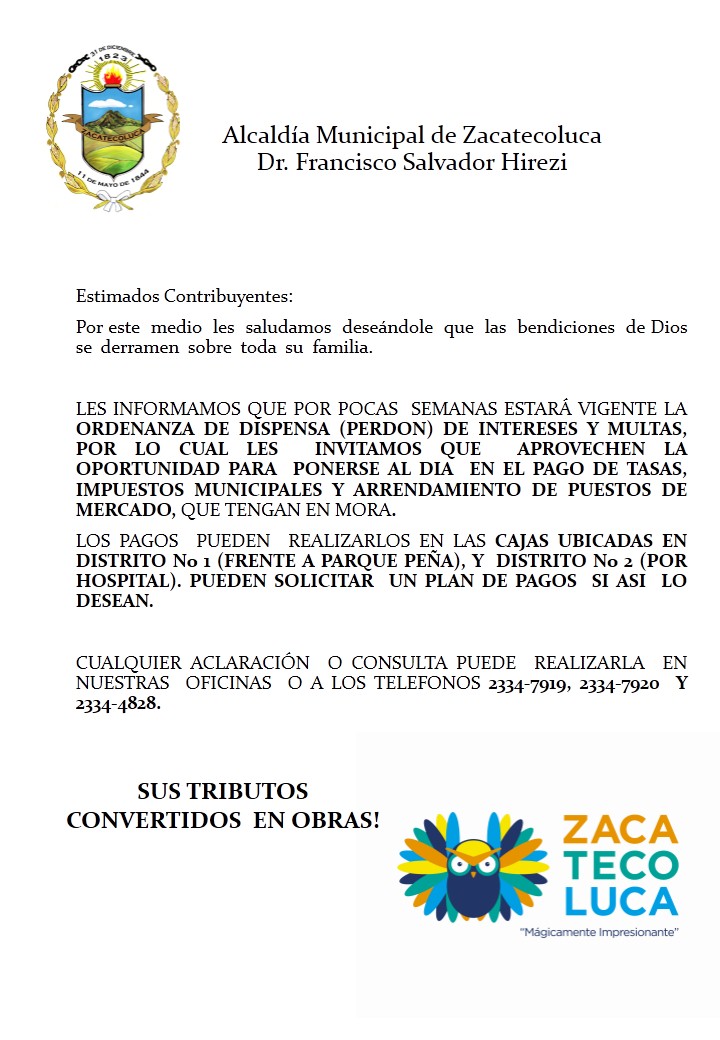 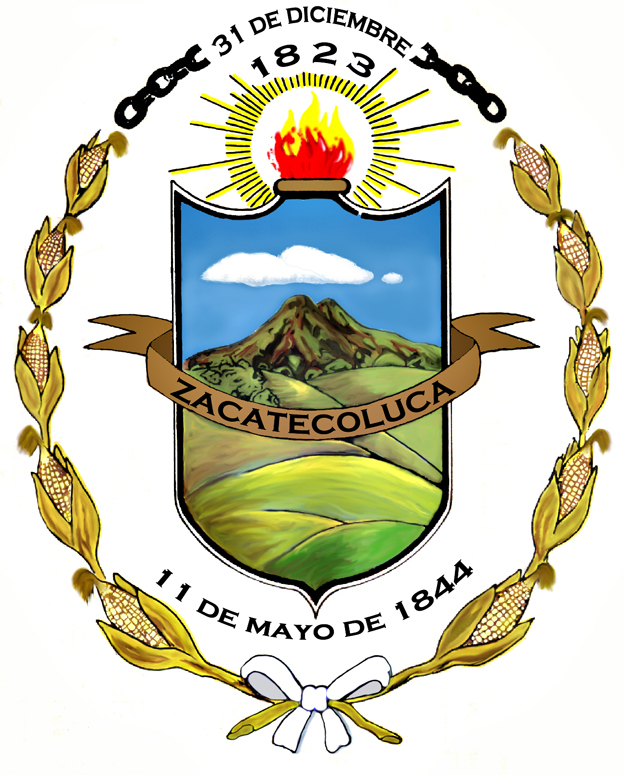 DEPARTAMENTO DE LA PAZ, EL SALVADOR, C.A.DR. FRANCISCO SALVADOR HIREZI, ALCALDE MUNICIPALVisita nuestra página Webb:   www.zacatecoluca.gob.sv----------------------------------------------------------------------------------------------PLAN DE IMPLEMENTACION DEL CENTRO INTEGRADO DE ATENCION CIUDADANA Y SERVICIOS MUNICIPALES, DE LA MUNICIPALIDAD DE ZACATECOLUCA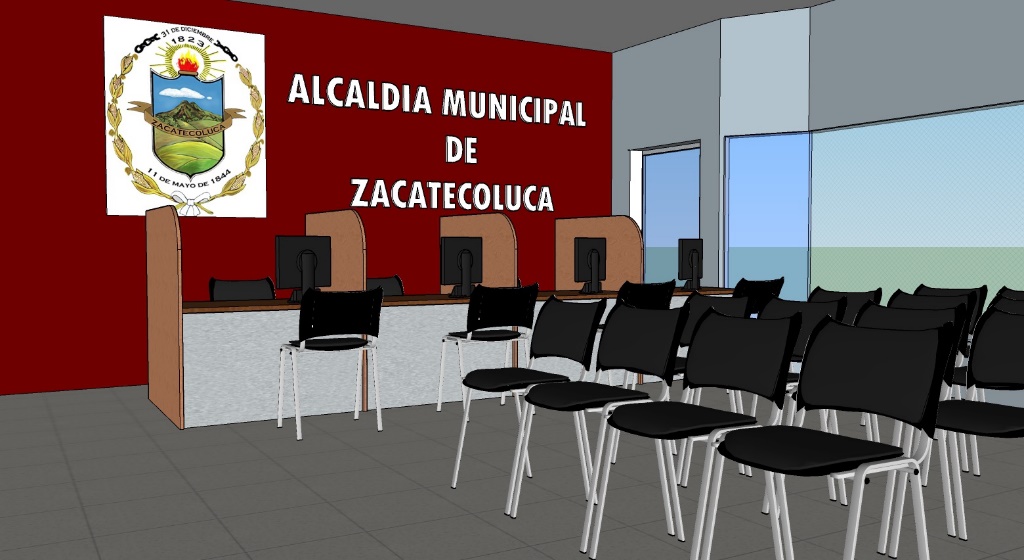 Con el apoyo de USAID por  medio del Proyecto Gobernabilidad Municipal.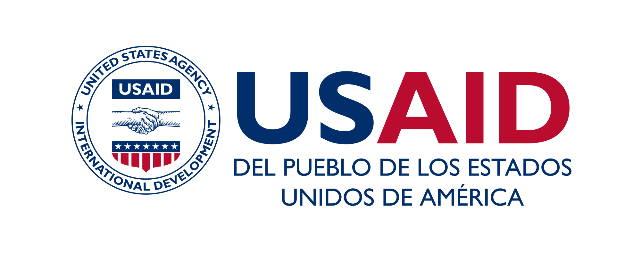 Presenta: Ing. Guillermo ArnoldoEscobar, Gerente General Zacatecoluca, 12 de diciembre de 2019.CONTENIDO:						          	        											PÁGINA. INTRODUCCIÓN ………………………………………………………………………	3OBJETIVOS ………………………………………..……………………………	4DESCRIPCION DEL CENTRO INTEGRADO DE ATENCION CIUDADANA Y SERVICIOS MUNICIPALES ………………………………………………………………………	5SERVICIOS QUE  SE PRESTARAN EN EL CIACISM ……………………………..7 HORARIOS DEL CIACISM…………………………………………………………....9PERSONAL QUE  LABORARA EN EL CIASIM ………………………………….....9BENEFICIOS  ESPERADOS  DE LA  IMPLEMENTACION DEL CIACISM …….10INTRODUCCION La  Municipalidad  de Zacatecoluca, en cumplimiento del PLAN ESTRATEGICO INSTITUCIONAL 2019-2024, que específicamente en el Eje Estratégico No 1: Desarrollo institucional; establece el objetivo estratégico 1.1. Impulsar la Modernización institucional, enfocado en solucionar  los  problemas  de la  ciudadanía, logro de eficiencia y utilización de nuevas  tecnologías;  y como Acciones Estratégicas  establece: 1.1.1. Impulsar  mejoras efectivas en  la  atención al contribuyente  en Unidades que  atienden público, priorizar Catastro, Cuentas Corrientes, Registro del Estado Familiar, Cementerios, Planificación, Ordenamiento y Desarrollo Territorial, Oficina de Prevención de violencia (1ª Planta, Distrito 1)  y Despacho Municipal; y 1.1.2. Implementar la oficina  de atención de quejas, demandas, sugerencias, solicitudes, pagos de tasas e impuestos, emisión de certificaciones  de partidas  del REF y   ventanilla  de atención al contribuyente. Esta  oficina  deberá  ubicarse  en un Centro Comercial o  un  lugar  que  facilite el acceso de los contribuyentes. La  oficina tendrá  horario de atención de lunes  a domingo;   en este sentido  la  Municipalidad de Zacatecoluca  impulsa  la implementación del CENTRO INTEGRADO DE ATENCION CIUDADANA Y SERVICIOS MUNICIPALES, contando con el  valioso apoyo de USAID por medio del Proyecto Gobernabilidad Municipal.Con la  realización de esta  mejora  en los servicios  municipales se pretende  acercar  los  servicios  a  los  ciudadanos, modernizarlos  y   mejorar la calidad de los  mismos.OBJETIVOS Objetivo Estratégico Impulsar la Modernización institucional, enfocado en solucionar  los  problemas  de la  ciudadanía, logro de eficiencia y utilización de nuevas  tecnologías.Objetivos Especificos:1.1.1. Impulsar  mejoras efectivas en  la  atención al contribuyente  en Unidades que  atienden público, priorizar Catastro, Cuentas Corrientes, Registro del Estado Familiar y atención al ciudadano.1.1.2. Implementar la oficina  de atención de quejas, demandas, sugerencias, solicitudes, pagos de tasas e impuestos, emisión de certificaciones  de partidas  del REF y   ventanilla  de atención al contribuyente. Esta  oficina  deberá  ubicarse  en un Centro Comercial o  un  lugar  que  facilite el acceso de los contribuyentes. La  oficina tendrá  horario de atención de lunes  a domingo. La  oficina a implementar se denomina CENTRO INTEGRADO DE ATENCION CIUDADANA Y SERVICIOS MUNICIPALES, que se abrevia  como CIACISM, el cual  consiste  en una  moderna  oficina  de atención ciudadana que estará  ubicada  en Centro Comercial San Antonio, Zacatecoluca.1.1.3. Acercar  los  servicios municipales  a la  ciudadanía, brindando facilidades  de accesibilidad, alta calidad de atención al cliente, mayor eficiencia en la  realización de los tramites, reducción de tiempos  de espera y horarios ampliados para  mayor facilidad de los  ciudadanos.DESCRIPCION DEL CENTRO INTEGRADO DE ATENCION CIUDADANA Y SERVICIOS MUNICIPALES. Con el apoyo de USAID  por  medio del proyecto de Gobernabilidad Municipal, se  ha planteado  la  implementación del CENTRO INTEGRADO DE ATENCION CIUDADANA Y SERVICIOS MUNICIPALES, que se abrevia  como CIACISM, el cual  consiste  en la  implementación de una  moderna  oficina  de atención al público que  tiene por  principal objetivó acercar  los  servicios municipales  a la  ciudadanía, brindando facilidades  de accesibilidad, alta calidad de atención al cliente, mayor eficiencia en la  realización de los tramites, reducción de tiempos  de espera y horarios ampliados para  mayor facilidad de los  ciudadanos. El    CIACISM, funcionara  en  dos  locales del  Centro Comercial San Antonio, ubicado en Carretera del Litoral, Urb. San Antonio, Zacatecoluca, lugar  que  por  su  ubicación  y  por  ser  un  lugar  muy  visitado  por  la  ciudadanía  brinda  facilidades de acceso, posee  además  amplio parqueo para el resguardo de los  vehículos    y  en el centro comercial funcionan reconocidos  restaurantes, supermercados, comercios  y empresas de servicio.Para  su  implementación la  Municipalidad de Zacatecoluca aprobó  la realización del Proyecto denominado FORTALECIMIENTO DE GOBERNABILIDAD DE LA MUNICIPALIDAD DE ZACATECOLUCA EN LAS AREAS DE SERVICIOS Y FINANZAS – OFICINAS EN CENTRO COMERCIAL SAN ANTONIO, por el  valor de $ 4,101.90  financiado  con Fondos Propios  el cual  consiste  en la remodelación de dos  locales  comerciales  a  los  cuales se  realizaran obras  de colocación de paredes, módulos  con tabla roca, reparación de cielos falsos, pintura, instalaciones eléctricas, instalación de servicios sanitarios, pintura entre  otras  obras.  De parte de USAID  por  medio del proyecto de Gobernabilidad Municipal, se realiza  la  donación de mobiliario (Sillas de espera, módulos, escritorios, archiveros, etc.), equipo informático (Computadoras, impresoras, etc.), instalación de red de fibra  óptica  para  conectar el CIACISM con  los demás Distritos  de la  Municipalidad, aire  acondicionado, material para  realizar  la  red  informática, rótulos y señalética entre  otros elementos a donar.   La  oficina  contará con una área de espera  de los  contribuyentes, con sillas  adecuadas  y  cómodas, se  tendrá  un sistema  de gestión de turnos  para  facilitar  la  atención. Funcionaran seis  módulos de atención ciudadana, una  oficina  del encargado o jefe  del centro, caja  para  el pago de tributos  y  una  sala  de reuniones para  el personal.   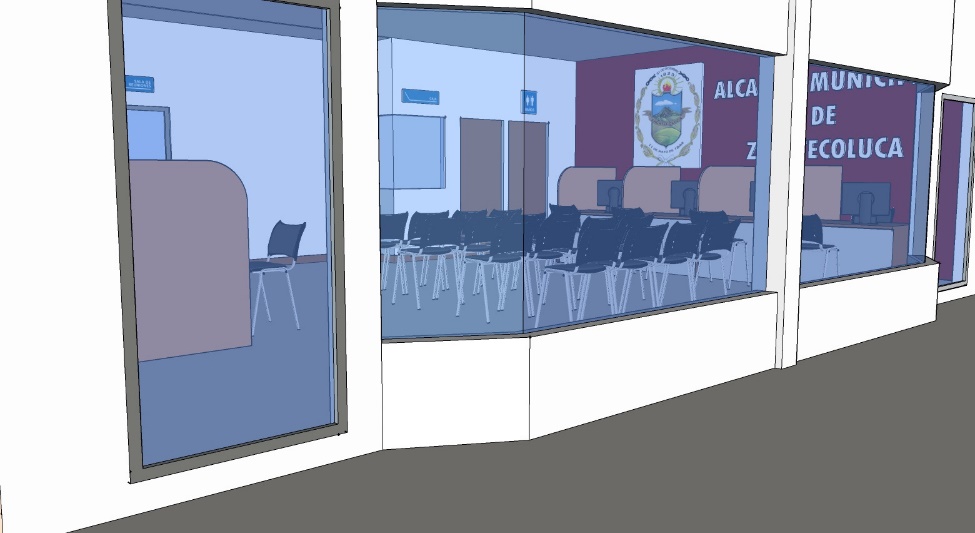 ASPECTO DEL CIACISM VISTA  DESDE FUERA 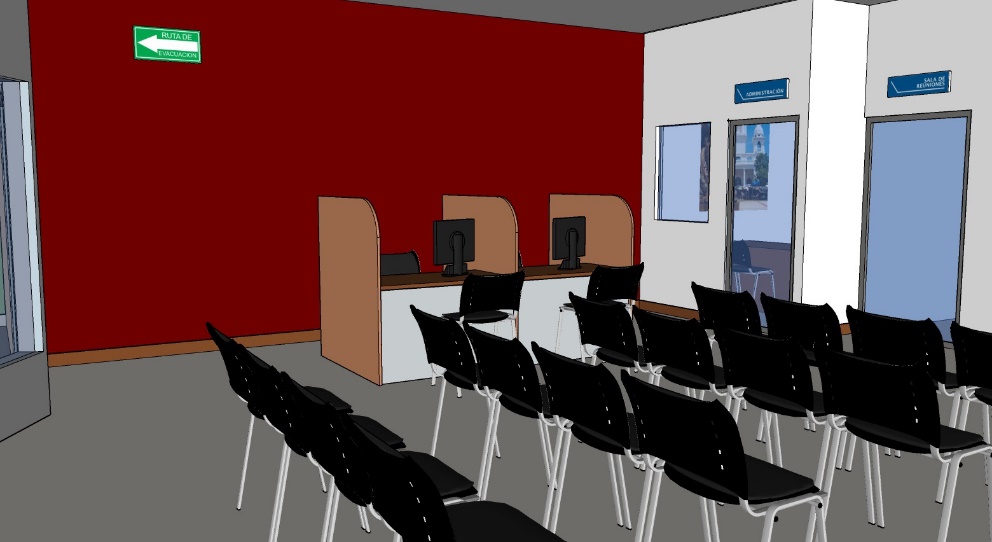 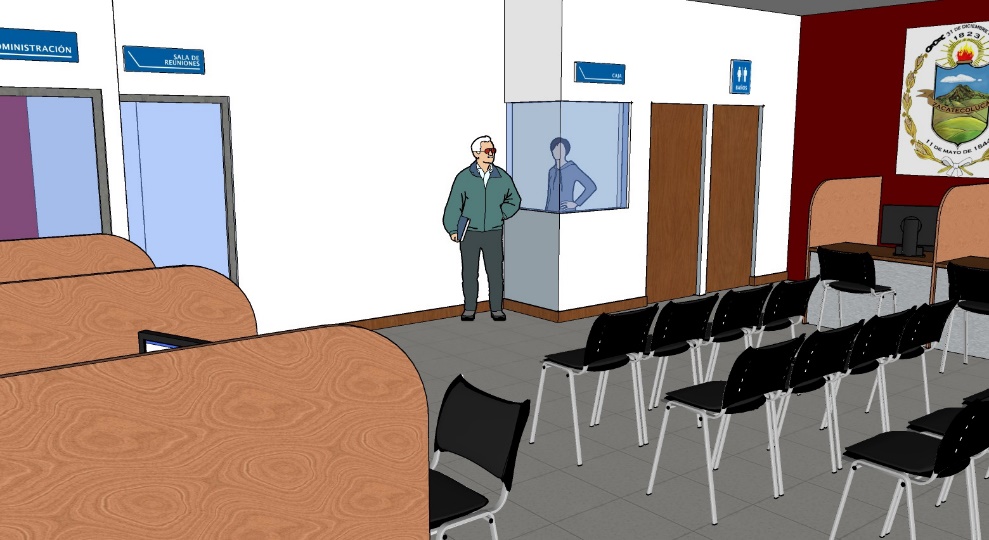 ZONA  DE ESPERA  DE CONTRIBUYENTES Y MODULOS DE ATENCION SERVICIOS QUE  SE PRESTARAN EN EL CIACISMLos  servicios  que  se prestaran  en el CIACISM son los  siguientes:Tramites de Cuentas Corrientes  y Colecturía (Caja)Se  realizara  la atención a los  contribuyentes  que  deseen realizar  pagos  de tasas e impuestos municipales.  En  el CIACISM podrán  realizar:Solicitar  información sobre  la  mora  que  poseen  en sus  cuentas de tasas  e impuestos municipales Solicitar  la  suscripción de Planes de pagos y realizar pago de cuotas de los mismos. Realizar  pagos  de tasas  e impuestos Realizar pagos  de tasas de arrendamiento de mercados municipales Realizar  pagos  de permisos de construcción, de inspecciones, de tramites de cementerios entre  otros, siendo necesario  que  presenten el mandamiento de pagoRealizar pagos  de certificaciones  del REF (Partidas de nacimiento, defunción, etc.)Se  solicitara  al Banco  con el cual  poseemos  cuentas  que  se  instale  un POS para permitir el  pago con tarjeta  de débito y de crédito.  Emisión de Solvencia  Municipal Tramites de Catastro y Cobro y Recuperación de mora Se podrá  realizar:Recepción de solicitudes  de inspección de inmuebles  urbanos, rurales, habitacionales  y empresariales Recepción de declaraciones tributarias  y  Balances  generales en cumplimiento de  obligación de declarar  tributos  anualmenteRecepción de solicitudes  de  inscripciones, traspasos, desmembraciones, actualización de información entre otros de cuentas de inmuebles para  el pago de tasas  municipalesRecepción de solicitudes  de  inscripción de  negocios (personas  naturales  y jurídicas) para  el pago de impuestos municipales Recepción de solicitudes  para el  otorgamiento de licencias  o matriculas  de actividades  que  requieren permiso  municipal de funcionamiento (Comercio de bebidas alcohólicas,  restaurantes, cervecerías, hoteles, moteles, billares, loterías,  rótulos, vallas comerciales, aparatos  que  funciona  a través de monedas entre  otros.Recepción de recursos  de apelación u  otros  relacionados  a la  tributación municipal Recepción de solicitudes  de cierres  de  negocios,  cambios  de domicilio, cambios  de propietarios entre  otros  para  rectificar  cuentas de impuestos municipales.Atención de  citatorios  que  se hayan  realizado de parte de la sección de Cobros  y Recuperación de mora,  Catastro, Cuentas Corrientes   o  la  Unidad de Registro y Control Tributario. Tramites del Registro del Estado Familiar (REF)  Se podrá  realizar:Impresión y certificación de Partidas  de nacimiento, defunción, matrimonio, entre  otros  hechos.  Las  partidas  deben estar  ingresadas  previamente  en el Sistema informático AMZ REF.Registro de nuevos hechos del Estado familiar  como nacimientos, defunciones, matrimonios, etc.Ingreso  al Sistema  Informático de partidas  que  los  libros  de respaldo estén  en buen estado, que no se encontraban digitadas previamente en el sistema AMZ REF este  trámite  se realizara  de lunes  a viernes.NO SE  PODRA  REALIZAR  EN EL CIACISM LOS  SIGUIENTES  SERVICIOS  DEL REF: Tramite de reposición de  partidas de distintos hechos, debiendo  presentarse  al Distrito 3, Unidad de Registro del Estado Familiar, en 6ª  Calle Oriente, por  mercado Perpetuo Socorro porque  es  necesario  verificar  los  libros de respaldo y el tramite  implica la presentación de partidas anteriores, constancias  del RNPN  y acuerdo municipal.Presentación de escritos  y solicitudes  de  notarios, abogados  y  ciudadanos  en relación a  cambios  en los registros  del estado familiar. Estos  serán  recepcionados y atendidos  en el Distrito 3, en la oficina de la Jefe de Registro del Estado Familiar. Atención al Contribuyente, recepción de solicitudes varias,  reportes  de fallas  en servicios  municipales, aclaraciones  y  recepción de sugerencias.En el CIACISM se  brindara  el servicio de Atención al Contribuyente, recepción de solicitudes varias,  reportes  de fallas  en servicios  municipales (Solicitud de reparación de lámparas, solicitud de mantenimiento de calles, de bacheo, reportes  de problemas  en el servicios de recaudación de desechos, de barrido, de parques, de polideportivos, entre  otros), aclaraciones  y  recepción de sugerencias. Se  establecerá  una  ventanilla  especial para  la atención de estos servicios. HORARIOS DEL CIACISMLos  horarios  de atención al público serán:De Lunes  a Viernes  de 9 am a 5 pm sin cerrar al medio día.Sábados  y domingo de 9AM a  1 PM.PERSONAL QUE LABORARA EN EL CIASIMSe presenta  a  continuación la propuesta  de personal que  laborara  en el CIACISM para  la aprobación de parte del Alcalde  Municipal  y  la  emisión de los  acuerdos  de Despacho municipal. El personal propuesto previamente  ha sido  consultado y están de acuerdo con laborar  en este  proyecto, es personal  eficiente, capacitado  y se  considera  puede  dar buenos  resultados, debiendo previamente  brindarles  capacitación sobre  los  detalles del proyectos  y los procedimientos  de trabajo a seguir;  el personal propuesto es el siguiente:BENEFICIOS  ESPERADOS  DE LA  IMPLEMENTACION DEL CIACISM Con la implementación del CIACISM se lograran los siguientes beneficios:Acercar los  servicios municipales  a los ciudadanos.Dar mayor facilidad de horario  a los ciudadanos para que  puedan realizar  trámites  municipales y efectuar el pago de tributos  adeudados a la Municipalidad. Brindar facilidades  de accesibilidad, alta calidad de atención al cliente y mayor eficiencia en la  realización de los trámites.Reducción de tiempos de espera en los  trámites.Mejorar durante el primer año de la implementación del proyecto la  recaudación de tributos  municipales  en un 3 % respecto a los  ingresos  propios del año 2019, por medio de la cobranza  de tasas e impuestos municipales   de ciudadanos  y empresas a las  cuales  las  facilidades  de  horarios y accesibilidad  les  permitan cumplir sus obligaciones tributarias.Lograr  mayor retroalimentación de parte de la  ciudadanía  con la oportuna  recepción y adecuado tramite de las  peticiones, sugerencias  y reportes de fallas  de servicios  que  permitan lograr la mejora continua  de la  calidad de prestación de los mismos.NoEMPLEADO/ACARGO ACTUAL1RICARDO ALFONSO ORELLANA GONZALEZINSPECTOR DE CATASTRO2KARLA GONZALEZDELEGADA  CONTRAVENCIONAL3WENDY LISETH  AREVALO PALACIOSCAJERA4DAYSSI PATRICIA MIRANDA DE VASQUEZAUXILIAR DEL REF5JOSEFINA DE LOS ANGELES ALDANA DIAZAUXILIAR DEL REF6MANUEL DE JESUS GALINDOORDENANZA7TRANSITO ARELY CERNA DE SARAVIAAUXILIAR DE PRESUPUESTO8910